Angaben zum Teilnehmer / zur Teilnehmerin des GastunterrichtsSofern möglich am Computer ausfüllen!Pflichten des/der Teilnehmers/in:Ein Nichtantreten oder Verschieben des Gastunterrichts in begründeten Ausnahmefällen (z.B. plötzliche Erkrankung)  muss rechtzeitig bzw. umgehend gemeldet werden.Die Förderung muss in dem Fall zurückerstattet werden, sofern sie schon überwiesen wurde. Sämtliche Storno- oder Umbuchungsgebühren sind in jedem Fall von der Teilnehmerin/dem Teilnehmer selbst zu tragen. Der Teilnehmer/Die Teilnehmerin entscheidet selbst, ob er/sie eine Stornoversicherung abschließt.Ein frühzeitiger Abbruch ist – sofern möglich – zuvor mit Begründung zu beantragen. Sämtliche durch den Abbruch entstehende Kosten sind ebenfalls von der Teilnehmerin/dem Teilnehmer zu bezahlen. Die gesamte Dauer des Erasmusaufenthalts muss durch die Aufenthaltsbestätigung belegt werden.Grundsätzlich haftet der/die Teilnehmer/in für sich selbst. Der/die Teilnehmer/in verpflichtet sich sofort nach Ende des Gastunterrichts die vereinbarten Dokumente an Maria Pichlbauer,  Bildungsdirektion Steiermark (Servicereferat EU/Internationalisierung) zu senden.Außerdem verpflichtet er/sie sich, an der Dokumentation im Twinspace, an den Austauschtreffen mitzuwirken und seine Erfahrungen aktiv mit den KollegInnen an der eigenen Schule und im professionellen Umfeld zu teilen.Elektronisch zu übermitteln: Elektronischen TeilnehmerInnenbericht (Link wird automatisch per Mail geschickt) ausfüllen, elektronisch abschicken („submit“).Individuelle Beobachtungen und Dokumentation (Blog etc.) sowie Disseminationsmaßnahmen im Twinspace nachvollziehbar machenPer E-Mail zu senden: Das unterschriebene DatenblattMobility Agreement – vor der Mobilität!Rechnungen über die Verwendung von eventuellen Restgeldern durch die SchuleVon der entsendenden und der aufnehmenden Einrichtung sowie dem/der TeilnehmerIn unterzeichnete AufenthaltsbestätigungAndernfalls kann keine Endabrechnung erstellt und genehmigt werden, wodurch der/die Teilnehmer/in mit einer Rückforderung der bereits überwiesenen Förderung rechnen muss.Die Reise– und Aufenthaltskosten müssen über RGV abgerechnet werden. Eventuelle durch Erasmus nicht gedeckte Reise- und Aufenthaltskosten können über die Lohnsteuererklärung geltend gemacht werden.Keine Rechnung darf doppelt verrechnet werden. Das wäre Betrug.Mag.a Maria PichlbauerIch nehme zur Kenntnis, dass es sich bei der Förderung um einen Zuschuss und nicht um eine vollständige Kostenübernahme handelt. Die Förderung wird auf das im Vertrag angegebene Schulkonto angewiesen.Ich bin ausreichend versichert.Zustimmend o.a. Informationen zur Kenntnis genommen          ______________________________	      _____________________, am _______________ 	Unterschrift TEILNEHMER/IN 	                              Ort			Datum                                             Datenblatt - MobilitätsvertragErasmus+  Konsortium „Sprache als Bindeglied der Kulturen und als Motor für wirtschaftliche Entwicklung“ – WELTWEIT UNTERRICHTEN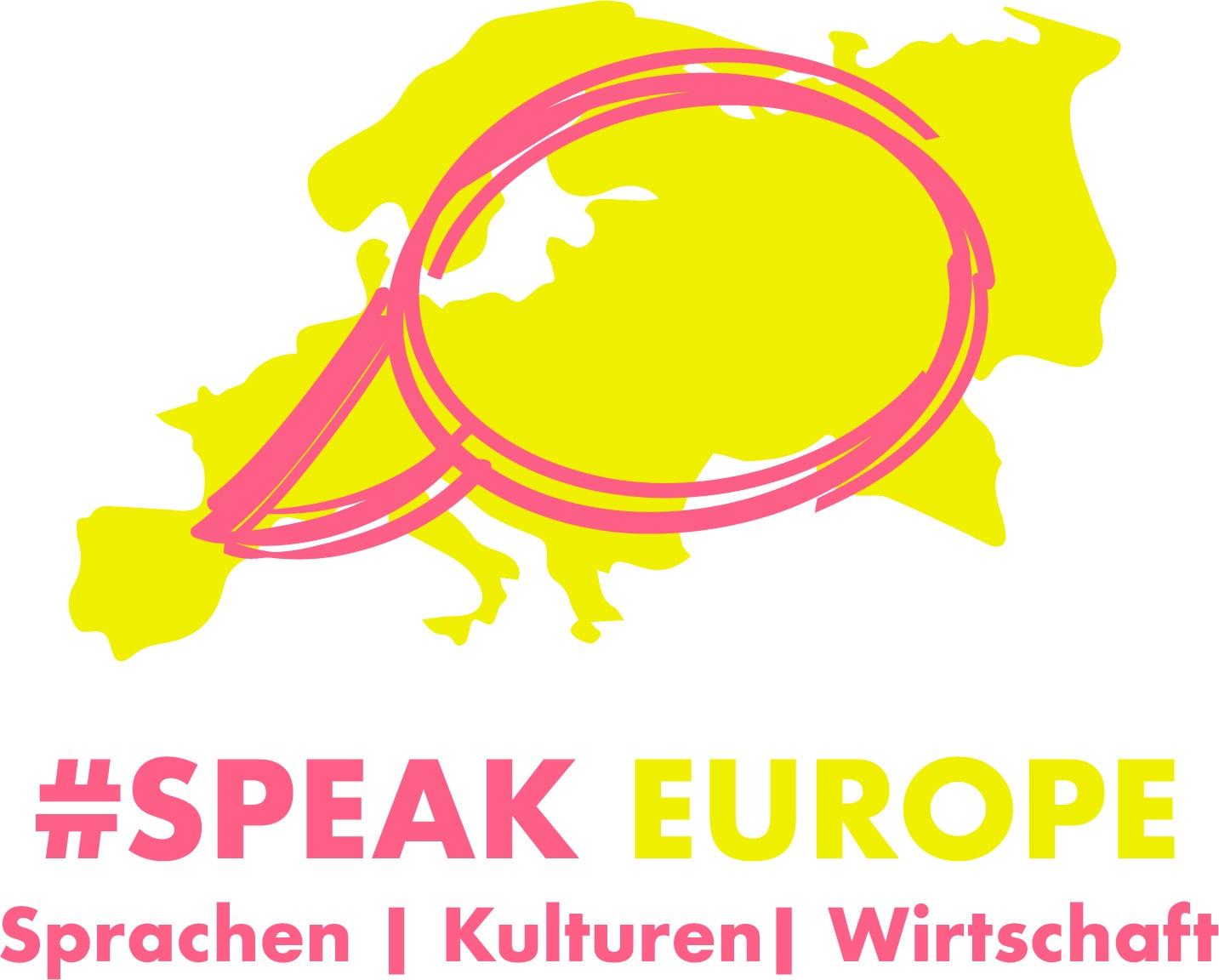 Name TeilnehmerIn:Adresse: Strasse/HausnummerPLZ / OrtTel.: E-Mail:Geburtsdatum TeilnehmerIn:Staatsbürgerschaft:SchuleAngaben zur GastschuleAngaben zur GastschuleName der Schule: de Name der Schule: de AdresseAdresseName und Mailadresse der Kontaktperson Name und Mailadresse der Kontaktperson Dauer des GastunterrichtsZeitraum (von - bis) Dauer des GastunterrichtsZeitraum (von - bis) Anreise amAnreise amRückreise amRückreise amGemäß den Erasmus+ Richtlinien ist eine ausreichende Versicherung der TeilnehmerInnen für die Dauer des Praktikums verpflichtend!Der/die Teilnehmer/in verpflichtet sich vor Abreise die e-card mit ins Ausland zu nehmen.Die auf der Rückseite der e-card aufgedruckte europäische Krankenversicherungskarte gilt als Krankenversicherungsnachweis. Die Kosten für die Sozialversicherung trägt der der/die Teilnehmer/in selbst.